Zlomky – čtení a zápisZlomky stejně jako desetinná čísla vyjadřují část celku.Př.: 	Napiš alespoň tři konkrétní příklady, kde se dají využít zlomky v praxi.(např. Hokejový zápas se hraje na tři třetiny)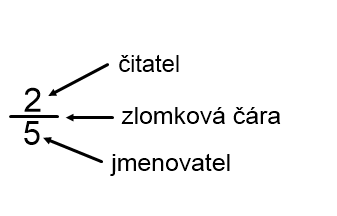 Zápis zlomkuČteme: „dvě pětiny“ nebo „dvě lomeno pěti“Čitatel je číslo, které představuje počet daných částí celku.Zlomková čára odděluje čitatele od jmenovatele.Jmenovatel je číslo, které vyjadřuje počet všech stejných částí, na které je celek rozdělen.Cvičení:1. Zapiš, jaká část celku je vybarvena.a) 					b)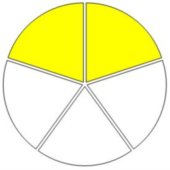 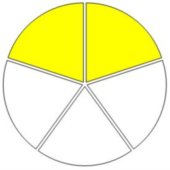 2. Zapiš zlomky:a)  tři osminyb)  šestnáct sedminc)  jedenáct setin3. Dobarvi příslušný počet dílků, aby obrázek odpovídal zadání.a) vybarvené jsou dvě osminyb) vybarvených je sedm patnáctinc) vybarvených je devět dvanáctin4. Doplň, jakou část celku tvoří dané části.a) Když měsíc trvá 30 dní, 1 den je                    měsíce.b) Když rok má 12 měsíců, 1 měsíc je                     roku.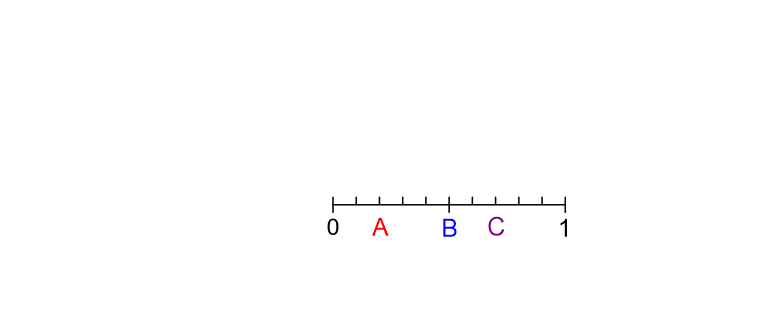 c) Hodina trvá 60 minut. 13 minut je                     hodiny.d) Den má 24 hodin. 9 hodin je                    dne. 5. Zlomkem zapiš , jaká část z jedné je označena pod daným písmenem.